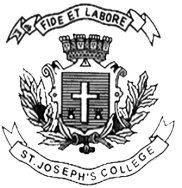 ST. JOSEPH’S COLLEGE (AUTONOMOUS), BENGALURU-27III B.Sc. – VI SEMESTERSEMESTER EXAMINATION: APRIL 2019BO 6115 : Plant PhysiologyTime- 2 ½ hrs								Max Marks-70SUPPLEMENTARY CANDIDATES ONLYThis paper contains ONE printed page and THREE partsDraw diagrams and write examples where necessaryDefine any TEN of the following in two or three sentences      10 × 2 = 20PlasmolysisHeat of wettingFoliar nutritionVein loadingMass flow hypothesisPhotosystemsKranz anatomyBlackmann's law of limiting factorsAlcohol fermentationRQFlorigenTropic movementsWrite critical notes on any FIVE of the following			5 × 6 = 30Cohesion- Tension theory AntitranspirantsFunctions and deficiency symptoms of essential macronutrients in plantsRoot nodule formation in legumes PhotorespirationFactors affecting rate of respirationMethods of breaking seed dormancyGive a comprehensive account of any TWO of the following    2 × 10 = 20Explain glycolysis and add a note on its energeticsCarbon fixation pathway in CAM plants Role of auxins and gibberellins in plant growth and developmentBO-6115-A-19